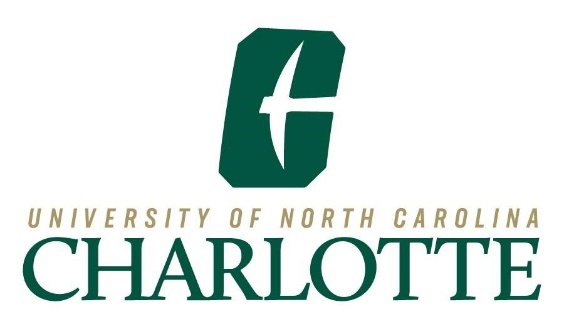 Refer to the Consent Template document for more details about what information should be included in the consent form.  This document should serve ONLY as an example document.  This example document may NOT include all of the content areas needed for your specific study.Do not assume that the text is applicable to all studies. Only use the example text provided if it is applicable to your study. The consent form must have a concise summary of information followed by sections with more information.  Text in brackets [ ] represents information about your study that you should add (in plain text). Add text and remove the brackets.Consent to Participate in a Research StudyTitle of the Project:  Principal Investigator: Co-investigator: [Name, credentials, institutional affiliation]Faculty Advisor: [Name, credentials, institutional affiliation]You are invited to participate in a research study.  Participation in this research study is voluntary.  The information provided is to give you key information to help you decide whether or not to participate.  The purpose of this study is to examine some of the finer points of what motivates a person to understand how people are motivated. You must be age 18 or older to participate in this study.  You are asked to complete a survey asking a series of questions about what motivates you. The questions will ask you about…. In addition, you will provide demographic information such as…The questions are personal but are not expected to be sensitive.    It will take you about 45 minutes to complete the survey.  We do not believe that you will experience any risk from participating in this study but there may be risks that are unknown. You will not benefit personally by participating in this study.  What we learn about how people are motivated may be beneficial to others.  You will receive a $5 Starbucks electronic gift card by email after you finish the survey.  We cannot give you a gift card in a smaller increment.  If you do not complete the survey, you will not receive the gift card.  [Or if the gift card will be prorated, explain.] Your privacy will be protected and confidentiality will be maintained to the extent possible. To protect your privacy, your identifying information will be removed or changed. We will protect the confidentiality of the research data by storing the data and your identifying information separately.  Other people may need to see the information we collect about you, to make sure that we are conducting this study appropriately and safely, including people who work for UNC Charlotte, the study sponsor [if applicable], and other agencies as required by law or allowed by federal regulations.We need your email address in order to send you the e-gift card.  After we send you the e-gift card, your email address will be deleted.  Incentive payments are considered taxable income.  Therefore, we are required to give the University’s Financial Services division a log/tracking sheet with the names of all individuals who received a gift card.  This sheet is for tax purposes only and is separate from the research data.  After this study is complete, study data may be shared with other researchers for use in other studies without asking for your consent again.  The data we share will NOT include information that could identify you.The study team and/or UNC Charlotte is receiving [financial support OR describe other type of support] from [insert sponsor’s name].Participation is voluntary.  You may choose not to take part in the study.  You may start participating and change your mind and stop participation at any time. If you have questions concerning the study, contact the principal investigator, Professor (Name) at (123) 456-7890 or by email at drname@email.address.  If you have questions or concerns about your rights as a participant in this study, contact the Office of Research Protections and Integrity at (704) 687-1871 or uncc-irb@charlotte.edu.   I am 18 years of age or older and I have read and understand the information provided. I understand that I may contact the researcher listed above if I have any questions.  I understand that a copy of this consent information will be emailed to me.  I freely consent to participate in the study.  [Revise to include the consent process for your study.  Click I Agree, Next, Continue, etc. OR enter your name and email address OR another procedure.] 